Obszary przyrodniczeNa planecie Ziemi jest dużo życia zarówno w powietrzu, na lądzie, jak i w oceanach i morzach. Miejsca te nazywamy biosferą. Biosfera dzieli się na różne biomy. Biomy to obszary przyrodnicze o dość podobnej roślinności, opadach i temperaturze. Biomy rozciągają się przez wielkie tereny i wiele kontynentów. Niniejszy tekst dotyczy biomów na lądzie.TundraTundra to duże obszary z zamarzniętym podglebiem. Tylko zewnętrzna warstwa ziemi topnieje latem. W tundrze nie rosną drzewa. Większość tundry znajduje się w Rosji, Kandzie i na Alasce.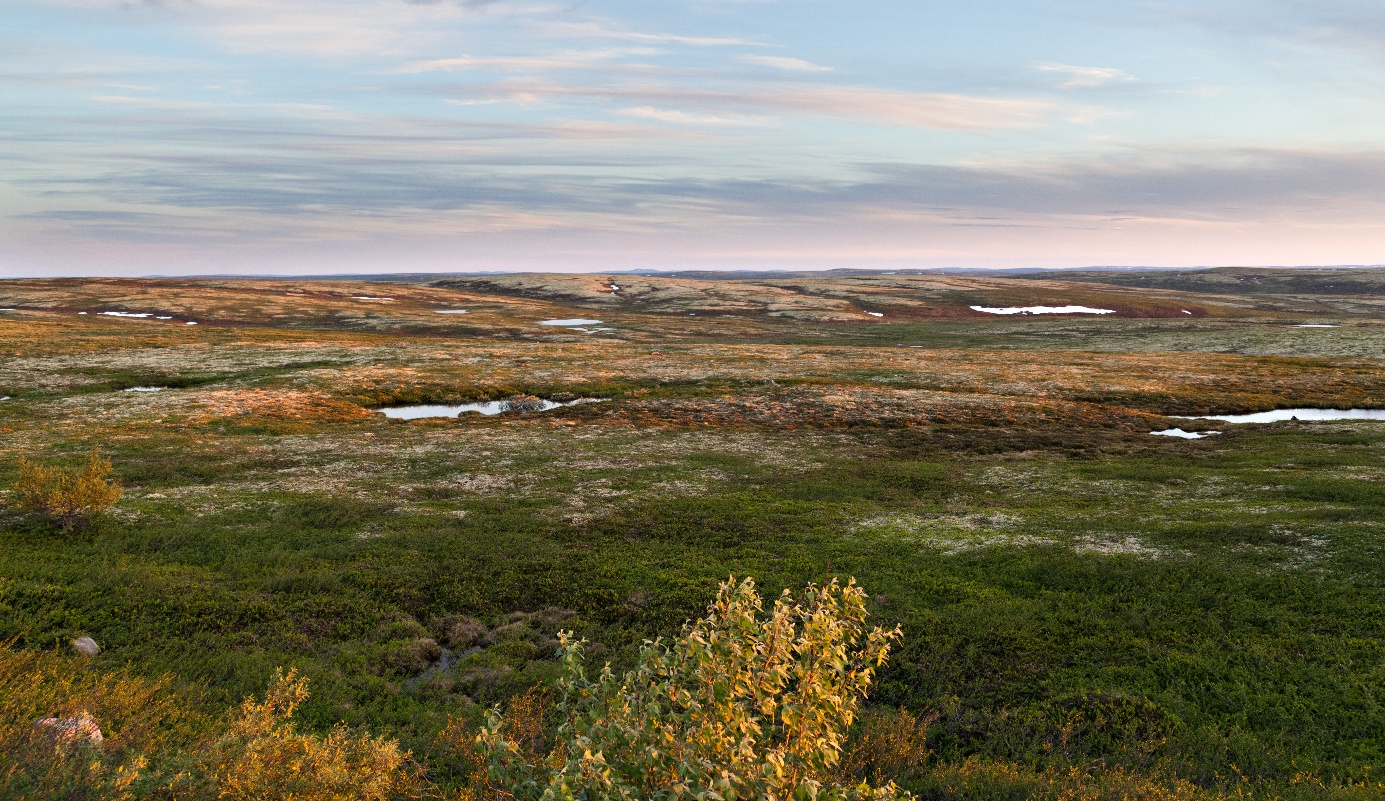 Foto: Tundra na północy Rosji (Adobe Stock, annatronova).PustyniaPustynia to duży, suchy obszar, gdzie jest dużo piasku i kamieni. Największa pustynia na świecie to Sahara.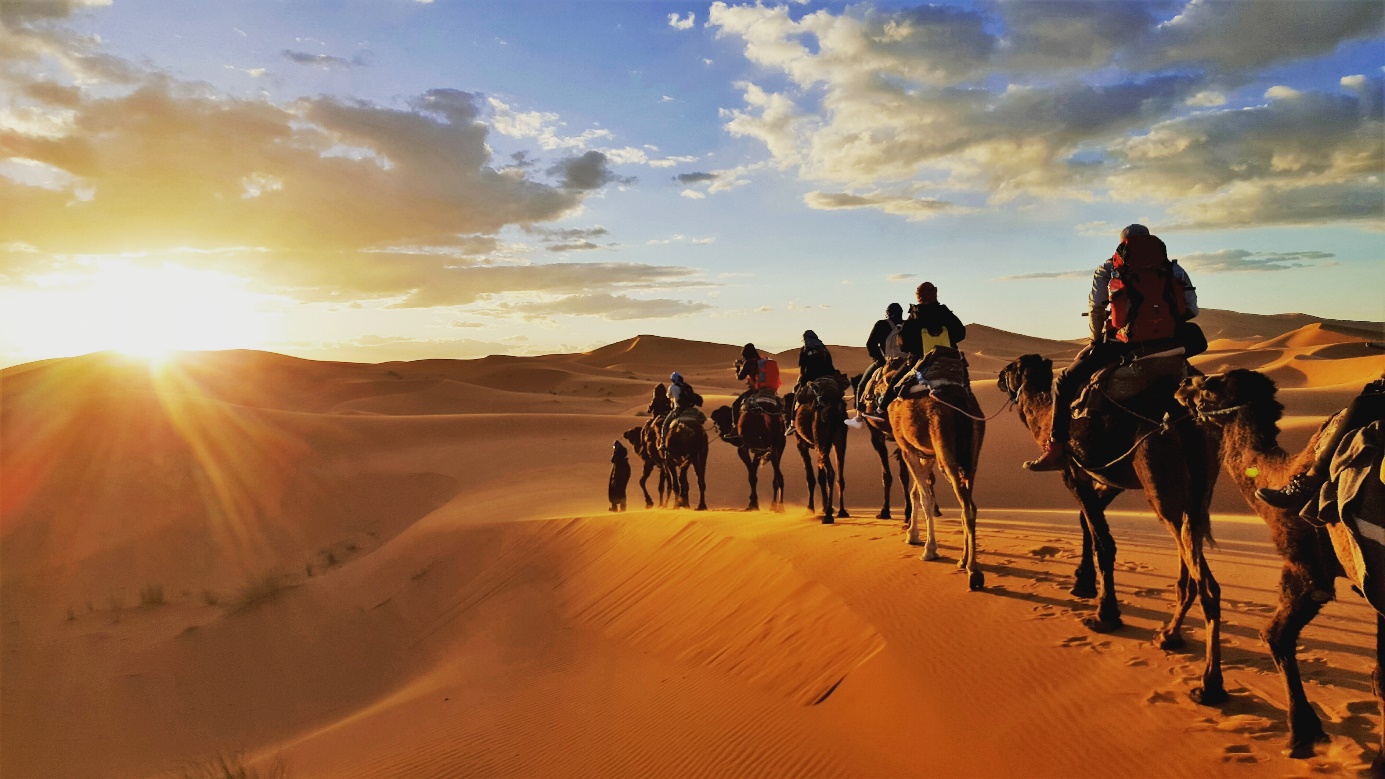 Foto: Sahara (Shutterstock, Gaper).

SawannaSawanna to obszar w strefie tropikalnej, gdzie rosną wysokie trawy i rzadko rosnące drzewa. Wiele z wielkich sawann leży w Afryce. 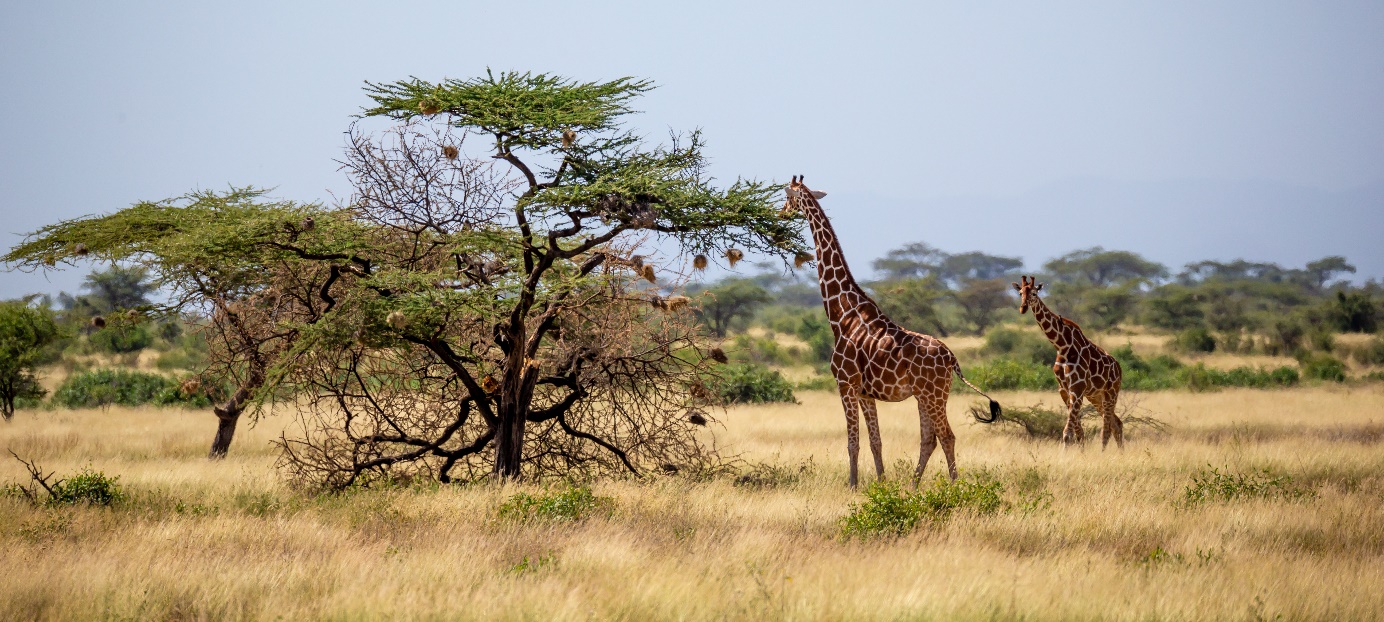 Foto: Sawanna (Adobe Stock, 25ehaag6).StepStep to otwarty, bezleśny obszar. Ziemia na stepach jest bardzo żyzna. Dlatego też wiele terenów stepowych na świecie wykorzystuje się pod uprawę roli. Stepy występują w strefie umiarkowanej w Azji oraz Ameryce Północnej i Południowej.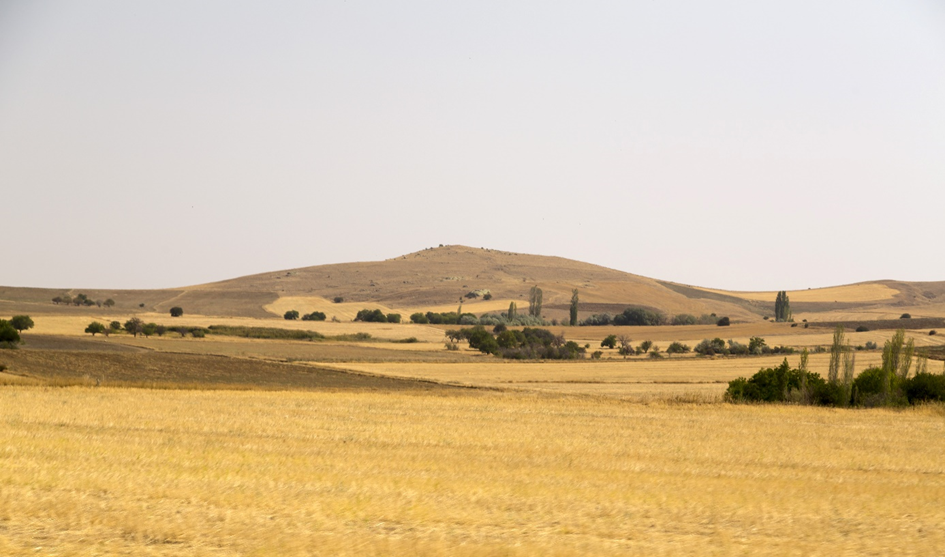 Foto: Krajobraz stepowy w Turcji (Adobe Stock, Engin Korkmaz).

Las deszczowyLas deszczowy to ogromny, bujny las rozciągający się wokół Ziemi w okolicach równika. Przykładem lasu deszczowego jest Amazonka w Ameryce Południowej. 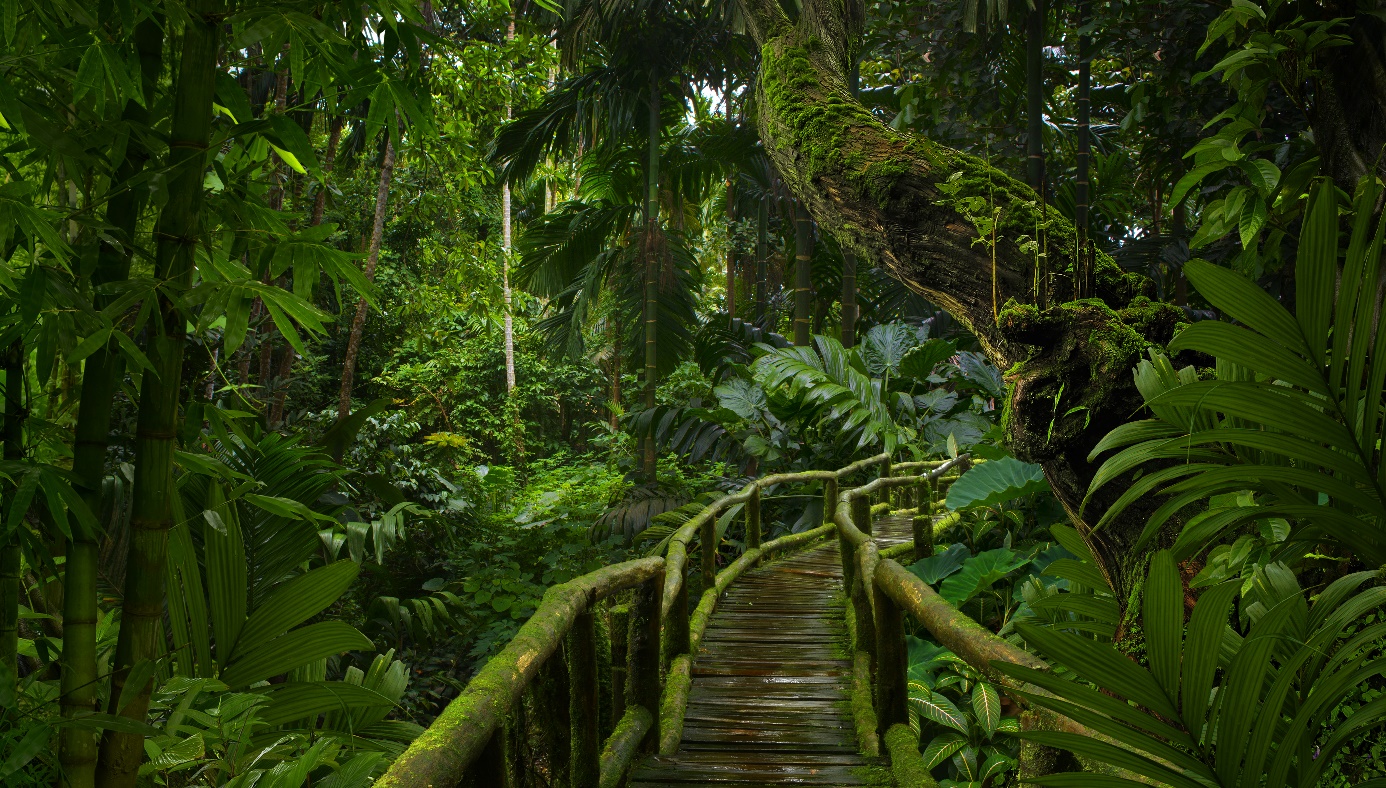 Foto: Las deszczowy w Azji Południowo-Wschodniej (Adobe Stock, quickshooting).Zaznacz właściwą odpowiedź
Jak nazywamy obszar o dość podobnej roślinności, temperaturze i opadach?
a. biomer 		b. biosfera 		c. tundra

Jak nazywamy ogromny, bujny las, który rozciąga się wzdłuż równika?
a. step			b. tundra 		c. las deszczowy

Jak nazywamy duży, suchy obszar, gdzie jest dużo piasku i kamieni?
a. pustynia 		b. step 		c. sawanna